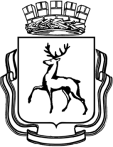 Департамент образования администрации города Нижнего Новгородамуниципальное бюджетное дошкольное образовательное учреждение      «Детский сад  № 99» ул. Баренца, д.15а, г. Нижний Новгород, 603128, тел./факс (831) 227-18-51, 227-07-25e-mail: azakondyrina@yandex.ruСОГЛАСИЕна обработку персональных данныхЯ,	 Ф.И.О. родителя (законного представителя) обучающегося,степень родства, Ф.И.О. ребёнкадаю своё согласие на получение и обработку моих персональных данных и персональных данных моего ребёнка, необходимых для осуществления гражданско-правовых отношений, а именно:фамилия, имя, отчество,год, месяц, дата и место рождения,адрес регистрации и фактического проживания,информация о состоянии моего здоровья и здоровья моего ребёнка, в случаях прямо предусмотренных действующим законодательством,в целях, необходимых для регулирования гражданско-правовых отношений с МБДОУ «Детский сад № 99».Обработка моих персональных данных и персональных данных моего ребёнка может осуществляться МБДОУ «Детский сад № 99» в ручном режиме и в автоматизированной информационной системе, и заключается в сборе, систематизации, накоплении, хранении, уточнении (обновлении, изменении), использовании, распространении (в т.ч. передаче) в соответствии с требованиями законодательства Российской Федерации, обезличивании, блокировании, уничтожении, любом другом их использовании с целью исполнения договора с МБДОУ «Детский сад № 99». Включение моих персональных данных и персональных данных моего ребёнка в общедоступные источники персональных данных не допускается, за исключением случаев, определённых статьёй 8 Федерального закона № 152-ФЗ «О персональных данных».Настоящее согласие действует в течение всего периода договора об образовании по образовательным программам дошкольного образования, а также после окончания его действия в соответствии с законодательно установленным порядком ведения кадрового делопроизводства. Настоящее согласие может быть отозвано в произвольной письменной форме в части предоставления МБДОУ «Детский сад № 99» персональных данных, не определяемых нормативно– правовыми документами законодательства Российской Федерации.ПодписьИнициалы, фамилияДата